Клиентская служба (на правах отдела) в Асиновском районе 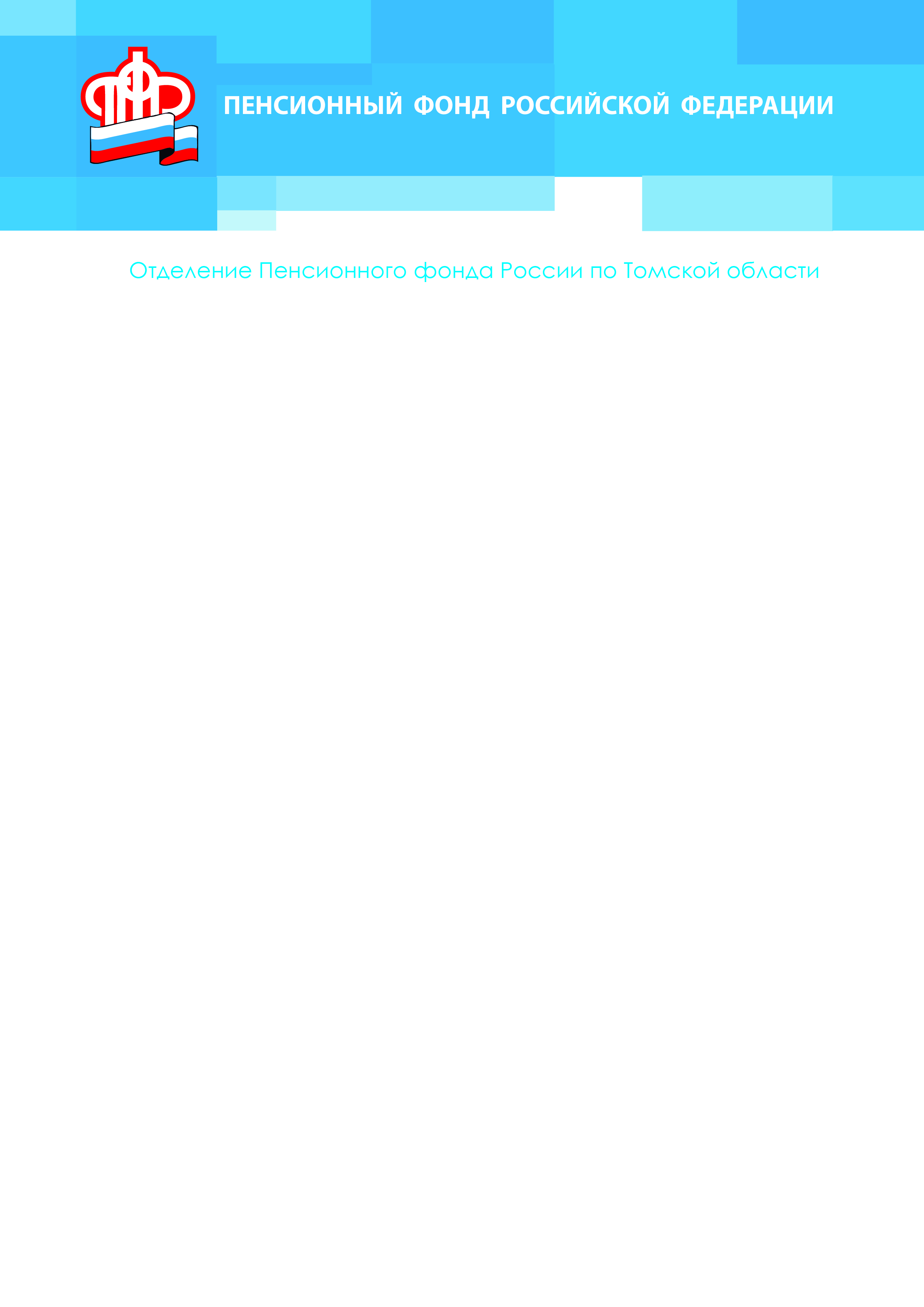 Управления организации работы клиентских служб ОПФР по Томской областиПенсионным фондом принято более 1,1 млн заявлений на новое пособие на детей от 8 до 17 лет06.05.20221 мая Пенсионный фонд России начал прием заявлений на получение пособий для малообеспеченных семей с детьми от 8 до 17 лет. В первый день было принято 1 170 469 заявлений на 1 680 625 детей.Большинство заявлений (1 168 266) было направлено в ПФР дистанционно через портал госуслуг. При этом 923 тысячи были досрочно заполнены на портале Госуслуги с 26 по 30 апреля.Еще 1 278 заявлений подано в МФЦ и 925 в клиентских службах Пенсионного фонда, которые продолжат работать в праздничные и выходные дни мая.Срок рассмотрения заявления – 10 рабочих дней, но если для сбора данных требуется больше времени, срок рассмотрения заявления может быть продлен. В таком случае пользователю придет уведомление в личный кабинет на портале госуслуг.Пособие рассчитывается с 1 апреля независимо от последующего месяца подачи заявления. Так семьям, которые обратились за выплатой в мае, начисление будет произведено за два месяца – апрель и май. Если родители подадут заявление в сентябре, то средства поступят сразу за полгода – апрель, май, июнь, июль, август и сентябрь.Напомним, пособие на детей от 8 до 17 лет рассчитано на малообеспеченные семьи. Выплаты назначаются по итогам комплексной оценки нуждаемости: семьям, где среднедушевой доход меньше прожиточного минимума на человека, родители имеют заработок или объективные причины его отсутствия, а имущество семьи отвечает установленным требованиям._____________________                                                                                                                     Клиентская служба (на правах отдела) в Асиновском районе                                     Управления организации работы клиентских служб ОПФР по Томской области Тел.: (38241) 2-47-85; E-mail: admin009@080.pfr.ru